The Cathedral Catholic Primary School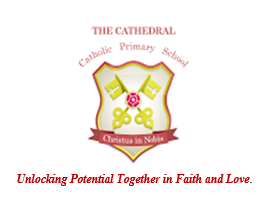 Yearly Overview of Curriculum 2023-24Year 4Week123456678910101112121314151516171819192021212223242425262727282930313232323334353536373839TopicFRESH STARTSFRESH STARTSFRESH STARTSFRESH STARTSFRESH STARTSFRESH STARTSFRESH STARTSFRESH STARTSFRESH STARTSFRESH STARTSFRESH STARTSFRESH STARTSFRESH STARTSFRESH STARTSFRESH STARTSFRESH STARTSFRESH STARTSFRESH STARTSSPARKS MIGHT FLYSPARKS MIGHT FLYSPARKS MIGHT FLYSPARKS MIGHT FLYSPARKS MIGHT FLYSPARKS MIGHT FLYSPARKS MIGHT FLYSPARKS MIGHT FLYSPARKS MIGHT FLYSPARKS MIGHT FLYSPARKS MIGHT FLYSPARKS MIGHT FLYSPARKS MIGHT FLYSPARKS MIGHT FLYSPARKS MIGHT FLYSPARKS MIGHT FLYTHE BAYTHE BAYTHE BAYTHE BAYTHE BAYTHE BAYTHE BAYTHE BAYTHE BAYTHE BAYTHE BAYTHE BAYTHE BAYTHE BAYTHE BAYTHE BAYAuthor of termBen MillerBen MillerBen MillerBen MillerBen MillerBen MillerBen MillerBen MillerBen MillerBen MillerBen MillerBen MillerBen MillerBen MillerBen MillerBen MillerBen MillerBen MillerPhillip PullmanPhillip PullmanPhillip PullmanPhillip PullmanPhillip PullmanPhillip PullmanPhillip PullmanPhillip PullmanMichael MorpurgoMichael MorpurgoMichael MorpurgoMichael MorpurgoMichael MorpurgoMichael MorpurgoMichael MorpurgoMichael MorpurgoJoan AikenJoan AikenJoan AikenJoan AikenJoan AikenJoan AikenJoan AikenJoan AikenJoan AikenJoan AikenJoan AikenJoan AikenJoan AikenJoan AikenJoan AikenJoan AikenCatholic LifeHarvest Celebration + CollectionBaptism CelebrationHarvest Celebration + CollectionBaptism CelebrationHarvest Celebration + CollectionBaptism CelebrationHarvest Celebration + CollectionBaptism CelebrationHarvest Celebration + CollectionBaptism CelebrationHarvest Celebration + CollectionBaptism CelebrationHarvest Celebration + CollectionBaptism CelebrationHarvest Celebration + CollectionBaptism CelebrationRosary prayerWorld Faith FortnightChristmas Carol ServiceRosary prayerWorld Faith FortnightChristmas Carol ServiceRosary prayerWorld Faith FortnightChristmas Carol ServiceRosary prayerWorld Faith FortnightChristmas Carol ServiceRosary prayerWorld Faith FortnightChristmas Carol ServiceRosary prayerWorld Faith FortnightChristmas Carol ServiceRosary prayerWorld Faith FortnightChristmas Carol ServiceRosary prayerWorld Faith FortnightChristmas Carol ServiceRosary prayerWorld Faith FortnightChristmas Carol ServiceRosary prayerWorld Faith FortnightChristmas Carol ServiceLearning about the Mass celebrationLearning about the Mass celebrationLearning about the Mass celebrationLearning about the Mass celebrationLearning about the Mass celebrationLearning about the Mass celebrationLearning about the Mass celebrationLearning about the Mass celebrationAsh Wednesday MassMother’s DayReconciliation ServiceEaster reflectionAsh Wednesday MassMother’s DayReconciliation ServiceEaster reflectionAsh Wednesday MassMother’s DayReconciliation ServiceEaster reflectionAsh Wednesday MassMother’s DayReconciliation ServiceEaster reflectionAsh Wednesday MassMother’s DayReconciliation ServiceEaster reflectionAsh Wednesday MassMother’s DayReconciliation ServiceEaster reflectionAsh Wednesday MassMother’s DayReconciliation ServiceEaster reflectionAsh Wednesday MassMother’s DayReconciliation ServiceEaster reflectionAscension DayRosary PrayerMay ProcessionAscension DayRosary PrayerMay ProcessionAscension DayRosary PrayerMay ProcessionAscension DayRosary PrayerMay ProcessionAscension DayRosary PrayerMay ProcessionAscension DayRosary PrayerMay ProcessionAscension DayRosary PrayerMay ProcessionFather’s DaySt Peter and Paul DayHRE WeekRefugee WeekSt Peter and Paul Feast DayFather’s DaySt Peter and Paul DayHRE WeekRefugee WeekSt Peter and Paul Feast DayFather’s DaySt Peter and Paul DayHRE WeekRefugee WeekSt Peter and Paul Feast DayFather’s DaySt Peter and Paul DayHRE WeekRefugee WeekSt Peter and Paul Feast DayFather’s DaySt Peter and Paul DayHRE WeekRefugee WeekSt Peter and Paul Feast DayFather’s DaySt Peter and Paul DayHRE WeekRefugee WeekSt Peter and Paul Feast DayFather’s DaySt Peter and Paul DayHRE WeekRefugee WeekSt Peter and Paul Feast DayFather’s DaySt Peter and Paul DayHRE WeekRefugee WeekSt Peter and Paul Feast DayFather’s DaySt Peter and Paul DayHRE WeekRefugee WeekSt Peter and Paul Feast DayClass NovelThe Day I Fell Into A FairytaleThe Day I Fell Into A FairytaleThe Day I Fell Into A FairytaleThe Day I Fell Into A FairytaleThe Day I Fell Into A FairytaleThe Day I Fell Into A FairytaleThe Day I Fell Into A FairytaleThe Day I Fell Into A FairytaleThe Day I Fell Into A FairytaleThe Day I Fell Into A FairytaleThe Day I Fell Into A FairytaleThe Day I Fell Into A FairytaleThe Day I Fell Into A FairytaleThe Day I Fell Into A FairytaleThe Day I Fell Into A FairytaleThe Day I Fell Into A FairytaleThe Day I Fell Into A FairytaleThe Day I Fell Into A FairytaleThe Firework Maker’s Daughter (English)The Firework Maker’s Daughter (English)The Firework Maker’s Daughter (English)The Firework Maker’s Daughter (English)The Firework Maker’s Daughter (English)The Firework Maker’s Daughter (English)The Firework Maker’s Daughter (English)The Firework Maker’s Daughter (English)Who’s a Big Bully then? (English)PinocchioWho’s a Big Bully then? (English)PinocchioWho’s a Big Bully then? (English)PinocchioWho’s a Big Bully then? (English)PinocchioWho’s a Big Bully then? (English)PinocchioWho’s a Big Bully then? (English)PinocchioWho’s a Big Bully then? (English)PinocchioWho’s a Big Bully then? (English)PinocchioA Necklace of RaindropsA Necklace of RaindropsA Necklace of RaindropsA Necklace of RaindropsA Necklace of RaindropsA Necklace of RaindropsA Necklace of RaindropsA Necklace of RaindropsA Necklace of RaindropsA Necklace of RaindropsA Necklace of RaindropsA Necklace of RaindropsA Necklace of RaindropsA Necklace of RaindropsA Necklace of RaindropsA Necklace of RaindropsRE Our ChurchGiftsCreationOur ChurchGiftsCreationOur ChurchGiftsCreationOur ChurchGiftsCreationOur ChurchGiftsCreationOur ChurchGiftsCreationCalledCalledCalledCalledCalledIslamIslamIslamGiftGiftGiftGiftCommunityCommunityCommunityCommunityCommunityGiving and receivingGiving and receivingGiving and receivingGiving and receivingGiving and receivingGiving and receivingGiving and receivingSelf-disciplineSelf-disciplineSelf-disciplineSelf-disciplineNew lifeNew lifeNew lifeNew lifeNew lifeNew lifeBuilding bridgesBuilding bridgesBuilding bridgesBuilding bridgesBuilding bridgesGod’s peopleGod’s peopleGod’s peopleGod’s peopleGod’s peopleEnglishIntroductions and non-negotiables (1 wk)Short Stories – Brer Rabbit (3 wks)Non-chronological reports linked to Romans(3 wks)Introductions and non-negotiables (1 wk)Short Stories – Brer Rabbit (3 wks)Non-chronological reports linked to Romans(3 wks)Introductions and non-negotiables (1 wk)Short Stories – Brer Rabbit (3 wks)Non-chronological reports linked to Romans(3 wks)Introductions and non-negotiables (1 wk)Short Stories – Brer Rabbit (3 wks)Non-chronological reports linked to Romans(3 wks)Introductions and non-negotiables (1 wk)Short Stories – Brer Rabbit (3 wks)Non-chronological reports linked to Romans(3 wks)Introductions and non-negotiables (1 wk)Short Stories – Brer Rabbit (3 wks)Non-chronological reports linked to Romans(3 wks)Introductions and non-negotiables (1 wk)Short Stories – Brer Rabbit (3 wks)Non-chronological reports linked to Romans(3 wks)Introductions and non-negotiables (1 wk)Short Stories – Brer Rabbit (3 wks)Non-chronological reports linked to Romans(3 wks)Novel with a theme – Raiders(3 wks)Recounts – Newspapers and apply in RE (2 ½ wks)Classic poetry/Performance poetry – ‘Twas the night before Christmas (1 ½ wks)Novel with a theme – Raiders(3 wks)Recounts – Newspapers and apply in RE (2 ½ wks)Classic poetry/Performance poetry – ‘Twas the night before Christmas (1 ½ wks)Novel with a theme – Raiders(3 wks)Recounts – Newspapers and apply in RE (2 ½ wks)Classic poetry/Performance poetry – ‘Twas the night before Christmas (1 ½ wks)Novel with a theme – Raiders(3 wks)Recounts – Newspapers and apply in RE (2 ½ wks)Classic poetry/Performance poetry – ‘Twas the night before Christmas (1 ½ wks)Novel with a theme – Raiders(3 wks)Recounts – Newspapers and apply in RE (2 ½ wks)Classic poetry/Performance poetry – ‘Twas the night before Christmas (1 ½ wks)Novel with a theme – Raiders(3 wks)Recounts – Newspapers and apply in RE (2 ½ wks)Classic poetry/Performance poetry – ‘Twas the night before Christmas (1 ½ wks)Novel with a theme – Raiders(3 wks)Recounts – Newspapers and apply in RE (2 ½ wks)Classic poetry/Performance poetry – ‘Twas the night before Christmas (1 ½ wks)Novel with a theme – Raiders(3 wks)Recounts – Newspapers and apply in RE (2 ½ wks)Classic poetry/Performance poetry – ‘Twas the night before Christmas (1 ½ wks)Novel with a theme – Raiders(3 wks)Recounts – Newspapers and apply in RE (2 ½ wks)Classic poetry/Performance poetry – ‘Twas the night before Christmas (1 ½ wks)Novel with a theme – Raiders(3 wks)Recounts – Newspapers and apply in RE (2 ½ wks)Classic poetry/Performance poetry – ‘Twas the night before Christmas (1 ½ wks)Poetry on a theme – Winter (1 wk)Stories with fantasy settings - The Firework Maker’s Daughter (3 wks)Persuasive Letters (2 wks)Poetry on a theme – Winter (1 wk)Stories with fantasy settings - The Firework Maker’s Daughter (3 wks)Persuasive Letters (2 wks)Poetry on a theme – Winter (1 wk)Stories with fantasy settings - The Firework Maker’s Daughter (3 wks)Persuasive Letters (2 wks)Poetry on a theme – Winter (1 wk)Stories with fantasy settings - The Firework Maker’s Daughter (3 wks)Persuasive Letters (2 wks)Poetry on a theme – Winter (1 wk)Stories with fantasy settings - The Firework Maker’s Daughter (3 wks)Persuasive Letters (2 wks)Poetry on a theme – Winter (1 wk)Stories with fantasy settings - The Firework Maker’s Daughter (3 wks)Persuasive Letters (2 wks)Poetry on a theme – Winter (1 wk)Stories with fantasy settings - The Firework Maker’s Daughter (3 wks)Persuasive Letters (2 wks)Poetry on a theme – Winter (1 wk)Stories with fantasy settings - The Firework Maker’s Daughter (3 wks)Persuasive Letters (2 wks)Stories with issues and dilemmas – Who’s a big bully?(3 wks)Poetry with a structure(2 wks)1 ½ weeks of non-fiction linked to Holy Week – Consolidate diaries, newspapers, interviewsStories with issues and dilemmas – Who’s a big bully?(3 wks)Poetry with a structure(2 wks)1 ½ weeks of non-fiction linked to Holy Week – Consolidate diaries, newspapers, interviewsStories with issues and dilemmas – Who’s a big bully?(3 wks)Poetry with a structure(2 wks)1 ½ weeks of non-fiction linked to Holy Week – Consolidate diaries, newspapers, interviewsStories with issues and dilemmas – Who’s a big bully?(3 wks)Poetry with a structure(2 wks)1 ½ weeks of non-fiction linked to Holy Week – Consolidate diaries, newspapers, interviewsStories with issues and dilemmas – Who’s a big bully?(3 wks)Poetry with a structure(2 wks)1 ½ weeks of non-fiction linked to Holy Week – Consolidate diaries, newspapers, interviewsStories with issues and dilemmas – Who’s a big bully?(3 wks)Poetry with a structure(2 wks)1 ½ weeks of non-fiction linked to Holy Week – Consolidate diaries, newspapers, interviewsStories with issues and dilemmas – Who’s a big bully?(3 wks)Poetry with a structure(2 wks)1 ½ weeks of non-fiction linked to Holy Week – Consolidate diaries, newspapers, interviewsStories with issues and dilemmas – Who’s a big bully?(3 wks)Poetry with a structure(2 wks)1 ½ weeks of non-fiction linked to Holy Week – Consolidate diaries, newspapers, interviewsStories as a theme – Made by the Moon(3wks)The Mousehole Cat (1 ½ wks)Stories as a theme – Made by the Moon(3wks)The Mousehole Cat (1 ½ wks)Stories as a theme – Made by the Moon(3wks)The Mousehole Cat (1 ½ wks)Stories as a theme – Made by the Moon(3wks)The Mousehole Cat (1 ½ wks)Stories as a theme – Made by the Moon(3wks)The Mousehole Cat (1 ½ wks)Stories as a theme – Made by the Moon(3wks)The Mousehole Cat (1 ½ wks)Stories as a theme – Made by the Moon(3wks)The Mousehole Cat (1 ½ wks)Explanations (Water Cycle)(2 wks)Persuasion and debate – link to Geography (2 wks)Morecambe Bay Information Booklets (2 wks)Acting out PlayscriptsExplanations (Water Cycle)(2 wks)Persuasion and debate – link to Geography (2 wks)Morecambe Bay Information Booklets (2 wks)Acting out PlayscriptsExplanations (Water Cycle)(2 wks)Persuasion and debate – link to Geography (2 wks)Morecambe Bay Information Booklets (2 wks)Acting out PlayscriptsExplanations (Water Cycle)(2 wks)Persuasion and debate – link to Geography (2 wks)Morecambe Bay Information Booklets (2 wks)Acting out PlayscriptsExplanations (Water Cycle)(2 wks)Persuasion and debate – link to Geography (2 wks)Morecambe Bay Information Booklets (2 wks)Acting out PlayscriptsExplanations (Water Cycle)(2 wks)Persuasion and debate – link to Geography (2 wks)Morecambe Bay Information Booklets (2 wks)Acting out PlayscriptsExplanations (Water Cycle)(2 wks)Persuasion and debate – link to Geography (2 wks)Morecambe Bay Information Booklets (2 wks)Acting out PlayscriptsExplanations (Water Cycle)(2 wks)Persuasion and debate – link to Geography (2 wks)Morecambe Bay Information Booklets (2 wks)Acting out PlayscriptsExplanations (Water Cycle)(2 wks)Persuasion and debate – link to Geography (2 wks)Morecambe Bay Information Booklets (2 wks)Acting out PlayscriptsMathsNumber: place value, including decimals Mental addition and subtractionWritten additionWritten subtractionTimeNumber: place value, including decimals Mental addition and subtractionWritten additionWritten subtractionTimeNumber: place value, including decimals Mental addition and subtractionWritten additionWritten subtractionTimeNumber: place value, including decimals Mental addition and subtractionWritten additionWritten subtractionTimeNumber: place value, including decimals Mental addition and subtractionWritten additionWritten subtractionTimeNumber: place value, including decimals Mental addition and subtractionWritten additionWritten subtractionTimeNumber: place value, including decimals Mental addition and subtractionWritten additionWritten subtractionTimeNumber: place value, including decimals Mental addition and subtractionWritten additionWritten subtractionTimeMental multiplication and divisionWritten multiplication2-D shape properties, length and perimeterMeasures and money StatisticsMental multiplication and divisionWritten multiplication2-D shape properties, length and perimeterMeasures and money StatisticsMental multiplication and divisionWritten multiplication2-D shape properties, length and perimeterMeasures and money StatisticsMental multiplication and divisionWritten multiplication2-D shape properties, length and perimeterMeasures and money StatisticsMental multiplication and divisionWritten multiplication2-D shape properties, length and perimeterMeasures and money StatisticsMental multiplication and divisionWritten multiplication2-D shape properties, length and perimeterMeasures and money StatisticsMental multiplication and divisionWritten multiplication2-D shape properties, length and perimeterMeasures and money StatisticsMental multiplication and divisionWritten multiplication2-D shape properties, length and perimeterMeasures and money StatisticsMental multiplication and divisionWritten multiplication2-D shape properties, length and perimeterMeasures and money StatisticsMental multiplication and divisionWritten multiplication2-D shape properties, length and perimeterMeasures and money StatisticsNumber: place value, including negative numbersWritten addition and subtraction to include all measuresFractionsNumber: place value, including negative numbersWritten addition and subtraction to include all measuresFractionsNumber: place value, including negative numbersWritten addition and subtraction to include all measuresFractionsNumber: place value, including negative numbersWritten addition and subtraction to include all measuresFractionsNumber: place value, including negative numbersWritten addition and subtraction to include all measuresFractionsNumber: place value, including negative numbersWritten addition and subtraction to include all measuresFractionsNumber: place value, including negative numbersWritten addition and subtraction to include all measuresFractionsNumber: place value, including negative numbersWritten addition and subtraction to include all measuresFractionsMultiplicationDivision2-D shape, symmetry, angles, position and directionTimeMultiplicationDivision2-D shape, symmetry, angles, position and directionTimeMultiplicationDivision2-D shape, symmetry, angles, position and directionTimeMultiplicationDivision2-D shape, symmetry, angles, position and directionTimeMultiplicationDivision2-D shape, symmetry, angles, position and directionTimeMultiplicationDivision2-D shape, symmetry, angles, position and directionTimeMultiplicationDivision2-D shape, symmetry, angles, position and directionTimeMultiplicationDivision2-D shape, symmetry, angles, position and directionTimePlace value – negative numbersCounting and sequencesShape and areaCapacity and volumeTimePlace value – negative numbersCounting and sequencesShape and areaCapacity and volumeTimePlace value – negative numbersCounting and sequencesShape and areaCapacity and volumeTimePlace value – negative numbersCounting and sequencesShape and areaCapacity and volumeTimePlace value – negative numbersCounting and sequencesShape and areaCapacity and volumeTimePlace value – negative numbersCounting and sequencesShape and areaCapacity and volumeTimePlace value – negative numbersCounting and sequencesShape and areaCapacity and volumeTimeAddress areas of Y4 curriculum not yet secured. Prioritise calculations.Address areas of Y4 curriculum not yet secured. Prioritise calculations.Address areas of Y4 curriculum not yet secured. Prioritise calculations.Address areas of Y4 curriculum not yet secured. Prioritise calculations.Address areas of Y4 curriculum not yet secured. Prioritise calculations.Address areas of Y4 curriculum not yet secured. Prioritise calculations.Address areas of Y4 curriculum not yet secured. Prioritise calculations.Address areas of Y4 curriculum not yet secured. Prioritise calculations.Address areas of Y4 curriculum not yet secured. Prioritise calculations.Writing across the CurriculumRE – information text about ConfirmationHistory – information about the RomansPSHE – Report about healthy eatingRE – information text about ConfirmationHistory – information about the RomansPSHE – Report about healthy eatingRE – information text about ConfirmationHistory – information about the RomansPSHE – Report about healthy eatingRE – information text about ConfirmationHistory – information about the RomansPSHE – Report about healthy eatingRE – information text about ConfirmationHistory – information about the RomansPSHE – Report about healthy eatingRE – information text about ConfirmationHistory – information about the RomansPSHE – Report about healthy eatingRE – information text about ConfirmationHistory – information about the RomansPSHE – Report about healthy eatingRE – information text about ConfirmationHistory – information about the RomansPSHE – Report about healthy eatingHistory – newspaper recountRE - Recount of the Christmas storyPSHE – poster about staying safeHistory – newspaper recountRE - Recount of the Christmas storyPSHE – poster about staying safeHistory – newspaper recountRE - Recount of the Christmas storyPSHE – poster about staying safeHistory – newspaper recountRE - Recount of the Christmas storyPSHE – poster about staying safeHistory – newspaper recountRE - Recount of the Christmas storyPSHE – poster about staying safeHistory – newspaper recountRE - Recount of the Christmas storyPSHE – poster about staying safeHistory – newspaper recountRE - Recount of the Christmas storyPSHE – poster about staying safeHistory – newspaper recountRE - Recount of the Christmas storyPSHE – poster about staying safeHistory – newspaper recountRE - Recount of the Christmas storyPSHE – poster about staying safeHistory – newspaper recountRE - Recount of the Christmas storyPSHE – poster about staying safeRE – letterScience/PSHE – non-chronological reportDT - instructionsRE – letterScience/PSHE – non-chronological reportDT - instructionsRE – letterScience/PSHE – non-chronological reportDT - instructionsRE – letterScience/PSHE – non-chronological reportDT - instructionsRE – letterScience/PSHE – non-chronological reportDT - instructionsRE – letterScience/PSHE – non-chronological reportDT - instructionsRE – letterScience/PSHE – non-chronological reportDT - instructionsRE – letterScience/PSHE – non-chronological reportDT - instructionsRE – diary and newspaperRE – diary and newspaperRE – diary and newspaperRE – diary and newspaperRE – diary and newspaperRE – diary and newspaperRE – diary and newspaperRE – diary and newspaperRE – letterScience – explanation textDT instructionsRE – letterScience – explanation textDT instructionsRE – letterScience – explanation textDT instructionsRE – letterScience – explanation textDT instructionsRE – letterScience – explanation textDT instructionsRE – letterScience – explanation textDT instructionsRE – letterScience – explanation textDT instructionsGeography persuasive writingScience – non-chronological reportRE – biographyRefugee Week – diary or letterGeography persuasive writingScience – non-chronological reportRE – biographyRefugee Week – diary or letterGeography persuasive writingScience – non-chronological reportRE – biographyRefugee Week – diary or letterGeography persuasive writingScience – non-chronological reportRE – biographyRefugee Week – diary or letterGeography persuasive writingScience – non-chronological reportRE – biographyRefugee Week – diary or letterGeography persuasive writingScience – non-chronological reportRE – biographyRefugee Week – diary or letterGeography persuasive writingScience – non-chronological reportRE – biographyRefugee Week – diary or letterGeography persuasive writingScience – non-chronological reportRE – biographyRefugee Week – diary or letterGeography persuasive writingScience – non-chronological reportRE – biographyRefugee Week – diary or letterHistoryThe RomansRomans in LancasterThe RomansRomans in LancasterThe RomansRomans in LancasterThe RomansRomans in LancasterThe RomansRomans in LancasterThe RomansRomans in LancasterThe RomansRomans in LancasterThe RomansRomans in LancasterBritain’s Settlement by Anglo-Saxons and ScotsBritain’s Settlement by Anglo-Saxons and ScotsBritain’s Settlement by Anglo-Saxons and ScotsBritain’s Settlement by Anglo-Saxons and ScotsBritain’s Settlement by Anglo-Saxons and ScotsBritain’s Settlement by Anglo-Saxons and ScotsBritain’s Settlement by Anglo-Saxons and ScotsBritain’s Settlement by Anglo-Saxons and ScotsBritain’s Settlement by Anglo-Saxons and ScotsBritain’s Settlement by Anglo-Saxons and ScotsContinue history if neededContinue history if neededContinue history if neededContinue history if neededContinue history if neededContinue history if neededContinue history if neededContinue history if neededGeographyRiversRiversRiversRiversRiversRiversRiversRiversMapping – Morecambe BayLocal Environmental Study – Morecambe Bay Bridge (Link to English)Mapping – Morecambe BayLocal Environmental Study – Morecambe Bay Bridge (Link to English)Mapping – Morecambe BayLocal Environmental Study – Morecambe Bay Bridge (Link to English)Mapping – Morecambe BayLocal Environmental Study – Morecambe Bay Bridge (Link to English)Mapping – Morecambe BayLocal Environmental Study – Morecambe Bay Bridge (Link to English)Mapping – Morecambe BayLocal Environmental Study – Morecambe Bay Bridge (Link to English)Mapping – Morecambe BayLocal Environmental Study – Morecambe Bay Bridge (Link to English)Contrasting region in a European country – the MediterraneanContrasting region in a European country – the MediterraneanContrasting region in a European country – the MediterraneanContrasting region in a European country – the MediterraneanContrasting region in a European country – the MediterraneanContrasting region in a European country – the MediterraneanContrasting region in a European country – the MediterraneanContrasting region in a European country – the MediterraneanContrasting region in a European country – the MediterraneanComputingCodingCodingCodingCodingCodingCodingCodingCodingOnline safetyOnline safetyOnline safetyOnline safetyOnline safetyOnline safetyOnline safetyOnline safetyOnline safetyOnline safetySpreadsheetsSpreadsheetsSpreadsheetsSpreadsheetsSpreadsheetsSpreadsheetsSpreadsheetsSpreadsheetsWriting for different audiencesWriting for different audiencesWriting for different audiencesWriting for different audiencesWriting for different audiencesWriting for different audiencesWriting for different audiencesWriting for different audiencesEffective SearchEffective SearchEffective SearchEffective SearchEffective SearchEffective SearchEffective SearchRecapRecapRecapRecapRecapRecapRecapRecapRecapScienceTeeth and the digestive systemTeeth and the digestive systemTeeth and the digestive systemTeeth and the digestive systemTeeth and the digestive systemTeeth and the digestive systemTeeth and the digestive systemTeeth and the digestive systemSoundSoundSoundSoundSoundSoundSoundSoundSoundSoundElectricity – series circuits, switches, conductors, insulatorsElectricity – series circuits, switches, conductors, insulatorsElectricity – series circuits, switches, conductors, insulatorsElectricity – series circuits, switches, conductors, insulatorsElectricity – series circuits, switches, conductors, insulatorsElectricity – series circuits, switches, conductors, insulatorsElectricity – series circuits, switches, conductors, insulatorsElectricity – series circuits, switches, conductors, insulatorsSolids, liquids and gasesSolids, liquids and gasesSolids, liquids and gasesSolids, liquids and gasesSolids, liquids and gasesSolids, liquids and gasesSolids, liquids and gasesSolids, liquids and gasesStates of matterStates of matterStates of matterStates of matterStates of matterStates of matterStates of matterHabitats - grouping and classifying plants and animalsHabitats - grouping and classifying plants and animalsHabitats - grouping and classifying plants and animalsHabitats - grouping and classifying plants and animalsHabitats - grouping and classifying plants and animalsHabitats - grouping and classifying plants and animalsHabitats - grouping and classifying plants and animalsHabitats - grouping and classifying plants and animalsHabitats - grouping and classifying plants and animalsPSHEHealthy LifestylesDental hygieneHealthy LifestylesDental hygieneHealthy LifestylesDental hygieneHealthy LifestylesDental hygieneHealthy LifestylesDental hygieneHealthy LifestylesDental hygieneHealthy LifestylesDental hygieneHealthy LifestylesDental hygieneKeeping SafeKeeping SafeKeeping SafeKeeping SafeKeeping SafeKeeping SafeKeeping SafeKeeping SafeKeeping SafeKeeping SafeWealth and WorkWealth and WorkWealth and WorkWealth and WorkWealth and WorkWealth and WorkWealth and WorkWealth and WorkRights and ResponsibilitiesRights and ResponsibilitiesRights and ResponsibilitiesRights and ResponsibilitiesRights and ResponsibilitiesRights and ResponsibilitiesRights and ResponsibilitiesRights and ResponsibilitiesHealthy RelationshipsHealthy RelationshipsHealthy RelationshipsHealthy RelationshipsHealthy RelationshipsHealthy RelationshipsHealthy RelationshipsA Journey in Love (HRE)Growing and ChangingA Journey in Love (HRE)Growing and ChangingA Journey in Love (HRE)Growing and ChangingA Journey in Love (HRE)Growing and ChangingA Journey in Love (HRE)Growing and ChangingA Journey in Love (HRE)Growing and ChangingA Journey in Love (HRE)Growing and ChangingA Journey in Love (HRE)Growing and ChangingA Journey in Love (HRE)Growing and ChangingArtDrawingDrawingDrawingDrawingDrawingDrawingDrawingDrawingElectronic artElectronic artElectronic artElectronic artElectronic artElectronic artElectronic artElectronic artElectronic artElectronic artPaintingTextilesPaintingTextilesPaintingTextilesPaintingTextilesPaintingTextilesPaintingTextilesPaintingTextilesCollageTextilesCollageTextilesCollageTextilesCollageTextilesCollageTextilesCollageTextilesCollageTextilesCollageTextilesCollageTextilesDTFood - simple savory food and cooking techniquesFood - simple savory food and cooking techniquesFood - simple savory food and cooking techniquesFood - simple savory food and cooking techniquesFood - simple savory food and cooking techniquesFood - simple savory food and cooking techniquesFood - simple savory food and cooking techniquesFood - simple savory food and cooking techniquesChristmas ProductsChristmas ProductsChristmas ProductsChristmas ProductsChristmas ProductsChristmas ProductsChristmas ProductsChristmas ProductsChristmas ProductsChristmas ProductsICT and electrical systems - control and electrical componentsICT and electrical systems - control and electrical componentsICT and electrical systems - control and electrical componentsICT and electrical systems - control and electrical componentsICT and electrical systems - control and electrical componentsICT and electrical systems - control and electrical componentsICT and electrical systems - control and electrical componentsICT and electrical systems - control and electrical componentsTextiles – seams, stiffening and strengthening, materials and fasteningsTextiles – seams, stiffening and strengthening, materials and fasteningsTextiles – seams, stiffening and strengthening, materials and fasteningsTextiles – seams, stiffening and strengthening, materials and fasteningsTextiles – seams, stiffening and strengthening, materials and fasteningsTextiles – seams, stiffening and strengthening, materials and fasteningsTextiles – seams, stiffening and strengthening, materials and fasteningsPEGymnastics + Invasion GamesGymnastics + Invasion GamesGymnastics + Invasion GamesGymnastics + Invasion GamesGymnastics + Invasion GamesGymnastics + Invasion GamesGymnastics + Invasion GamesGymnastics + Invasion GamesGymnastics + DanceGymnastics + DanceGymnastics + DanceGymnastics + DanceGymnastics + DanceGymnastics + DanceGymnastics + DanceGymnastics + DanceGymnastics + DanceGymnastics + DanceDanceGymnasticsDanceGymnasticsDanceGymnasticsDanceGymnasticsDanceGymnasticsDanceGymnasticsDanceGymnasticsDanceGymnasticsNet/wall gamesInvasion GamesNet/wall gamesInvasion GamesNet/wall gamesInvasion GamesNet/wall gamesInvasion GamesNet/wall gamesInvasion GamesNet/wall gamesInvasion GamesNet/wall gamesInvasion GamesNet/wall gamesInvasion GamesStriking/fielding gamesBocciaStriking/fielding gamesBocciaStriking/fielding gamesBocciaStriking/fielding gamesBocciaStriking/fielding gamesBocciaStriking/fielding gamesBocciaStriking/fielding gamesBocciaAthleticsStriking/fielding gamesAthleticsStriking/fielding gamesAthleticsStriking/fielding gamesAthleticsStriking/fielding gamesAthleticsStriking/fielding gamesAthleticsStriking/fielding gamesAthleticsStriking/fielding gamesAthleticsStriking/fielding gamesAthleticsStriking/fielding gamesMusicGlockenspiel Stage 2Glockenspiel Stage 2Glockenspiel Stage 2Glockenspiel Stage 2Glockenspiel Stage 2Glockenspiel Stage 2Glockenspiel Stage 2Glockenspiel Stage 2Glockenspiel Stage 2Glockenspiel Stage 2Glockenspiel Stage 2Glockenspiel Stage 2Glockenspiel Stage 2Glockenspiel Stage 2Glockenspiel Stage 2Glockenspiel Stage 2Glockenspiel Stage 2Glockenspiel Stage 2Lean on meLean on meLean on meLean on meLean on meLean on meLean on meLean on meLean on meLean on meLean on meLean on meLean on meLean on meLean on meLean on meReflect, rewind and replayComposition linked to ‘Made by the Moon’ and ‘The Mousehole Cat’Reflect, rewind and replayComposition linked to ‘Made by the Moon’ and ‘The Mousehole Cat’Reflect, rewind and replayComposition linked to ‘Made by the Moon’ and ‘The Mousehole Cat’Reflect, rewind and replayComposition linked to ‘Made by the Moon’ and ‘The Mousehole Cat’Reflect, rewind and replayComposition linked to ‘Made by the Moon’ and ‘The Mousehole Cat’Reflect, rewind and replayComposition linked to ‘Made by the Moon’ and ‘The Mousehole Cat’Reflect, rewind and replayComposition linked to ‘Made by the Moon’ and ‘The Mousehole Cat’Reflect, rewind and replayComposition linked to ‘Made by the Moon’ and ‘The Mousehole Cat’Reflect, rewind and replayComposition linked to ‘Made by the Moon’ and ‘The Mousehole Cat’Reflect, rewind and replayComposition linked to ‘Made by the Moon’ and ‘The Mousehole Cat’Reflect, rewind and replayComposition linked to ‘Made by the Moon’ and ‘The Mousehole Cat’Reflect, rewind and replayComposition linked to ‘Made by the Moon’ and ‘The Mousehole Cat’Reflect, rewind and replayComposition linked to ‘Made by the Moon’ and ‘The Mousehole Cat’Reflect, rewind and replayComposition linked to ‘Made by the Moon’ and ‘The Mousehole Cat’Reflect, rewind and replayComposition linked to ‘Made by the Moon’ and ‘The Mousehole Cat’Reflect, rewind and replayComposition linked to ‘Made by the Moon’ and ‘The Mousehole Cat’EnrichmentVisit to Roman Museum in LancasterVisit to Leighton HallVisit to Roman Museum in LancasterVisit to Leighton HallVisit to Roman Museum in LancasterVisit to Leighton HallVisit to Roman Museum in LancasterVisit to Leighton HallVisit to Roman Museum in LancasterVisit to Leighton HallVisit to Roman Museum in LancasterVisit to Leighton HallVisit to Roman Museum in LancasterVisit to Leighton HallVisit to Roman Museum in LancasterVisit to Leighton HallAnglo-Saxon visitorSTEM weekWorld Poetry DayAnglo-Saxon visitorSTEM weekWorld Poetry DayAnglo-Saxon visitorSTEM weekWorld Poetry DayAnglo-Saxon visitorSTEM weekWorld Poetry DayAnglo-Saxon visitorSTEM weekWorld Poetry DayAnglo-Saxon visitorSTEM weekWorld Poetry DayAnglo-Saxon visitorSTEM weekWorld Poetry DayAnglo-Saxon visitorSTEM weekWorld Poetry DayAnglo-Saxon visitorSTEM weekWorld Poetry DayAnglo-Saxon visitorSTEM weekWorld Poetry DayMusic visitorNISCU visitorMusic visitorNISCU visitorMusic visitorNISCU visitorMusic visitorNISCU visitorMusic visitorNISCU visitorMusic visitorNISCU visitorMusic visitorNISCU visitorMusic visitorNISCU visitorWorld Book DayEaster Reflection led by Y3/4River visitWorld Book DayEaster Reflection led by Y3/4River visitWorld Book DayEaster Reflection led by Y3/4River visitWorld Book DayEaster Reflection led by Y3/4River visitWorld Book DayEaster Reflection led by Y3/4River visitWorld Book DayEaster Reflection led by Y3/4River visitWorld Book DayEaster Reflection led by Y3/4River visitWorld Book DayEaster Reflection led by Y3/4River visitCastlerigg Manor Residential VisitCastlerigg Manor Residential VisitCastlerigg Manor Residential VisitCastlerigg Manor Residential VisitCastlerigg Manor Residential VisitCastlerigg Manor Residential VisitCastlerigg Manor Residential VisitLocal area visitRefugee WeekSt Peter and Paul Feast DayLocal area visitRefugee WeekSt Peter and Paul Feast DayLocal area visitRefugee WeekSt Peter and Paul Feast DayLocal area visitRefugee WeekSt Peter and Paul Feast DayLocal area visitRefugee WeekSt Peter and Paul Feast DayLocal area visitRefugee WeekSt Peter and Paul Feast DayLocal area visitRefugee WeekSt Peter and Paul Feast DayLocal area visitRefugee WeekSt Peter and Paul Feast DayLocal area visitRefugee WeekSt Peter and Paul Feast Day